Государственное бюджетное образовательное учреждениесредняя общеобразовательная школа №258с углублённым изучением физики и химииКолпинского райна Санкт-Петербурга.Сказка по ПДД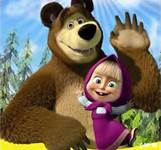 Работа Пахаревской Элины4В кл. 	Дорога в школу вела через лес. Поэтому Мишка                              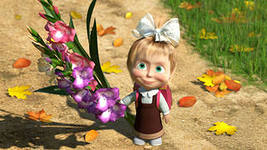       всегда провожал  Машу на занятия и встречал её после уроков.                                                               Ведь в лесу всётаки водятся волки…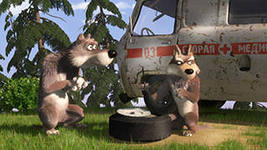 Уже давно закончились уроки, а друга все нет. Маша переживала: 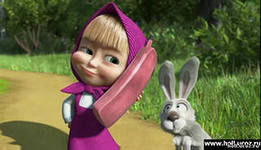 «Ну где же он ходит?» Наконец у Маши зазвонил телефон.«Маша! Маша! Там медведь… Он на дороге ... Он там,  на  обочине лежит…» - кто-то затараторил в трубку. 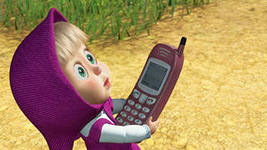 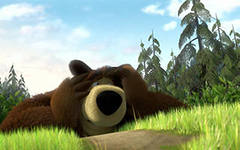 Кто лежит? Где лежит? Зачем лежит? Ничего не понимаю. 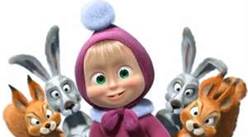 Маша быстро  побежала к дому медведя. Там уже было много зверят. Все очень волновались.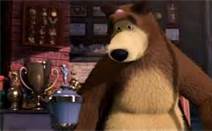 Маша вошла в дом и увидела там медведя. На лбу у него была большая «шишка».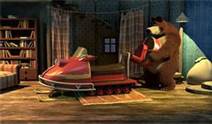 «Что случилось?» - спросила Маша. -«Неужели ты выехал на проезжую часть на своём новом скутере?» «Да Маша, не удержался» ,- ответил медведь. -«Мне так хотелось тебя прокатить на нём…»Маша удивилась: «Как ты мог? Ты же сказал, что не знаешь правил дорожного движения».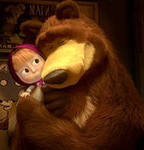 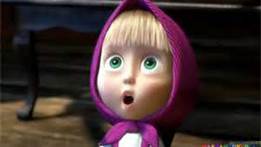 «Я больше так не буду …» - ответил медведь и заплакал. Маше стало очень жалко своего лучшего друга. «Хорошо» - сказала Маша. « Тогда я тебя сначала вылечу, а уж потом ты у меня, как миленький, все правила дорожного движения выучишь». 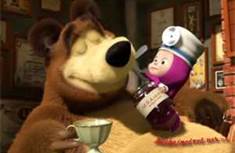 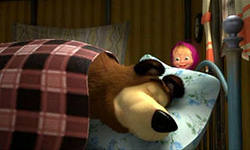 Маша погладила и поцеловала «шишку» на голове медведя.  Напоила  его горячим чаем с любимым малиновым вареньем и уложила спать. 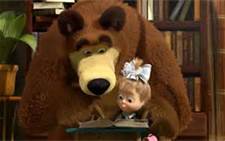 На следующий день Маша спросила - «Ну что, начнём-с?»Прежде всего, садясь за руль скутера, тебе Миша необходимо было выучить все правила дорожного движения. «А зачем?» - спросил медведь. «Мне ведь не нужны права на вождение». Да потому Миша,  что ты автоматически стал водителем, ты вёл транспортное средство – скутер.Существуют следующие дорожные знаки для велосипедов и скутеров:- этот знак запрещает движение велосипедов и скутеров.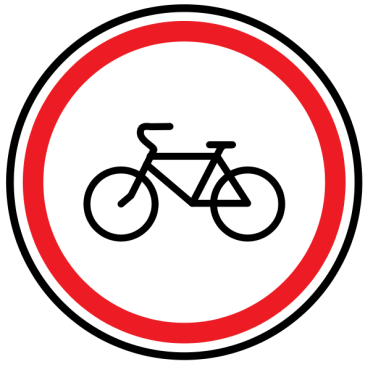 - а этот знак разрешает движение велосипедов и скутеров.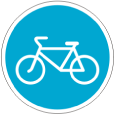 Ездить на скутере могут только лица достигшие 16 лет.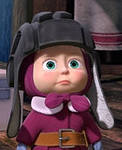 Ещё, для безопасности, хорошо бы перед поездкой надевать мотошлем.«Ты всё понял?»- спросила Маша у медведя. 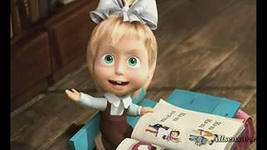 Мишка довольно кивнул головой. Ну Миша, теперь я за тебя  спокойна! По дороге в школу у тебя теперь будут только приятные приключения! Да, да…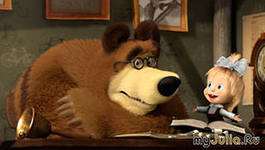 Мишке повезло, у него всего лишь небольшая «шишка». А в жизни, истории не всегда заканчиваются как в сказке.Ребята, знайте правила дорожного движения!  Тогда ваша дорога в школу будет вести вас только к знаниям, а не в травматологический пункт.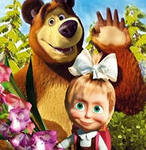 До новых встреч!